DRAFT AGENDAOrganization of the SessionOpening of the SessionThe Second Session of the Inter-Commission Coordination Group on WIGOS/Task Team on WIGOS Data and Partnerships (TT-WDP-2) will open at 09:00 hours on Wednesday, 20 September 2017 at the WMO Headquarters in Geneva, Switzerland.Adoption of the AgendaThe provisional agenda will be submitted to the Session for adoption. The order of the items may be modified and additional items may be introduced if necessary. Working ArrangementsThe Session and documentation will be in English only. Working documents for the session will be available on the WMO Server at: http://www.wmo.int/pages/prog/www/WIGOS-WIS/meetings.html. The documents submitted by the TT-WDP Members are to be sent via e-mail attachment to IZahumensky@wmo.int (the WIGOS Project Office) for subsequent posting on the WMO Server. The session will agree on details concerning the organization of its work, including working hours. Report from the ChairREVIEW OF OUTCOMES FROM ICG-WIGOS-6 and GUIDANCE FROM EC-69 REVIEW OF TERMS OF REFERENCEPhase 1 – WIGOS Data PartnershipsPhase 2 – WIGOS Data Guidancephase 1 – Guidance on WIGOS Data Partnerships PHASE 2 – WIGOS DATA GUIDANCEScopeCurrent and emerging information and communications technologies (ICT), best practices for strategic data management and emerging trends in data and its use, andWIGOS guidance material on Data Management and Data Stewardship on:the role of WIS, NMHS and partner systems in the data lifecycle,best practices for data integrity and data preservation,the challenge and opportunities of ‘Big Data’ and associated emerging trends in relation to data and its use,models and best practices in data stewardship (roles, responsibilities for data governance),matters of compatibility among the legacy and emerging data management practices of the various WMO Programmes and Commissions (e.g. CBS, CIMO, CCl, CHy)Note: On emerging data issues (e.g., ‘Big’ data, crowdsourcing, commercial data, etc.), maintain awareness of the activities and align guidance material with the direction of the EC Task Team on Data Policy and Emerging Issues (EC/TT-DPEI), the perspectives of technical commissions, and subsequent actions by CBS.Provisional Deliverables, Timelines and WorkPlanANY OTHER BUSINESSCLOSURE OF THE SESSIONThe Session is tentatively scheduled to close around 16:00 on Friday 22 September 2017.__________World Meteorological Organization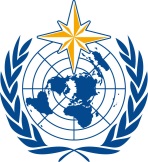 Inter-Commission Coordination Group On WIGOS/Task Team on WIGOS Data and Partnerships Second Session
Geneva, Switzerland, 20-22 September 2017/ World Meteorological OrganizationInter-Commission Coordination Group On WIGOS/Task Team on WIGOS Data and Partnerships Second Session
Geneva, Switzerland, 20-22 September 2017Submitted by:
14.06.2017